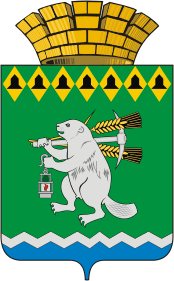 Администрация Артемовского городского округа ПОСТАНОВЛЕНИЕот 10.08.2022                                                                                               № 773-ПАО присвоении спортивного разряда «третий спортивный разряд»Рассмотрев предложение отдела по физической культуре и спорту Администрации Артемовского городского округа от 05.08.2022 № 86, в целях обеспечения условий для развития на территории Артемовского городского округа физической культуры и массового спорта, в соответствии с подпунктом 1.2 пункта 1 статьи 9, статьей 22 Федерального закона от 04 декабря 2007 года № 329-ФЗ «О физической культуре и спорте в Российской Федерации», Положением о Единой всероссийской спортивной классификации, утвержденным приказом Министерством спорта России от 20.02.2017 № 108, Положением о присвоении спортивных разрядов в Артемовском городском округе, утвержденным постановлением Администрации Артемовского городского округа от 22.05.2020 № 533-ПА, руководствуясь статьями 30, 31 Устава Артемовского городского округа,ПОСТАНОВЛЯЮ:Присвоить «третий спортивный разряд» сроком на 2 (два) года спортсменам, выполнившим установленные нормы и требования Единой всероссийской спортивной классификации:2. Отделу по физической культуре и спорту Администрации Артемовского городского округа (Чехомов Ю.В.) в течение 10 рабочих дней направить копию настоящего постановления в Муниципальное автономное образовательное учреждение дополнительного образования «Детско-юношеская спортивная школа» № 25.3. Разместить постановление на Официальном портале правовой информации Артемовского городского округа (www.артемовский-право.рф), на официальном сайте Артемовского городского округа в информационно-телекоммуникационной сети «Интернет».4. Контроль за исполнением постановления возложить на заместителя главы Артемовского городского округа Лесовских Н.П.Глава Артемовского городского округа				         К.М. ТрофимовФИОГод рожденияНаименование организацииВид спортаБарсукова Юлия Семеновна2009Муниципальное автономное образовательное учреждение дополнительного образования «Детско-юношеская спортивная школа» № 25Легкая атлетикаЗенкова Екатерина Евгеньевна2008Муниципальное автономное образовательное учреждение дополнительного образования «Детско-юношеская спортивная школа» № 25Легкая атлетикаКостенко Илья Карленович2005Муниципальное автономное образовательное учреждение дополнительного образования «Детско-юношеская спортивная школа» № 25Легкая атлетикаПушкарева Валерия Александровна2005Муниципальное автономное образовательное учреждение дополнительного образования «Детско-юношеская спортивная школа» № 25Легкая атлетика